Honiton Community College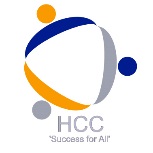 PERSON SPECIFICATIONHIGHER LEVEL TEACHING ASSISTANT (GRADE E)Key: A – ApplicationI – InterviewR - ReferencesQUALIFICATIONS AND EXPERIENCEESSENTIALDESIRABLEASSESSEDMeet Higher Level Teaching Assistant standards or equivalent qualifications or experience. EA / RRecognised HLTA Qualification DAEnglish and Maths at GCSE grade C or equivalentEAExperience of working with children and young people in a Primary settingDA / RExperience of working with children and young people with SENEA / RSpecialism in specific curriculum areas or areas of particular learning difficultyDA / IEvidence of training in relevant learning strategies (e.g. literacy)EA / IExperience, under supervision, of planning, preparing and delivering effective learning programmesEA / I / RKnowledge and Understanding:Knowledge of relevant codes of practice and legislation, including Child ProtectionEA / IKnowledge and understanding of inclusion issues, child development and learning processes and barriers to learningEA / IKnowledge of how to motivate children and young peopleEA / IKnowledge of a range of classroom behaviour management strategiesDA / IKnowledge of how ICT can promote, support and enhance teaching and learning DA / ISkills:Ability to work alongside and relate well to a range of people to include students, parents and school staff.EA / IAble to use initiative to work independently to resolve problemsEA / IGood ICT skills for learning and administrative purposesEA / IAble to produce and adapt teaching resources, devising clearly structured activities that interest and motivate learners and advance their learningEA / IA good ‘people’ person with a positive and flexible approach and excellent communication skillsEA / IAbility to work constructively as part of a team, to understand classroom roles and responsibilities and to understand your own position within theseEA / IAbility to organise, lead and motivate a teamDA / I Excellent organisational and administration skillsEA / IAbility to use a relational and empathetic approach at all times with students and staff EIAble to demonstrate skills to individuals / groups of studentsEA / IWilling to train to improve your skills furtherEA / IAbility to fulfil all spoken aspects of the role with confidence and fluency in EnglishEA / IPROFESSIONAL ATTRIBUTESBe flexible and adaptive                    EA / IAbility to promote and Safeguard the welfare of students (an Enhanced DBS is essential for this post)EA / IHave high expectations of students with a commitment to help them fulfil their potentialModel the positive values, attitudes and behaviours they expect from students Remain calm under pressureEA / IDemonstrate a commitment to collaborative and cooperative working with colleaguesGood sense of humourEA / IApproachableEA / I